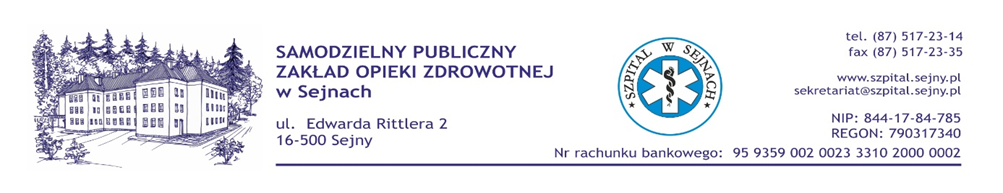 Znak postępowania:  07/ZP//2021                 Sejny, 14.06.2021r. SPECYFIKACJA WARUNKÓW ZAMÓWIENIAzwana dalej (SWZ) na:Zakup asortymentu z podziałem na 6 pakietóww trybie podstawowym zgodnym z przepisami wydanymi na podstawie art. 275 pkt 1 ustawy z dnia 11 września 2019 r. Prawo zamówień publicznych (Dz.U. z 2019 r., poz. 2019 ze zm.) zwana dalej Pzp lub ustawą, o wartości nieprzekraczającej 214 000 euro, co stanowi równowartość kwoty 913 630 zł  określonej w art. 4 lit. c  dyrektywy 2014/24/UE  (tj  I pkt. 3 Załącznika do Obwieszczenia Prezesa Urzędu Zamówień Publicznych z dnia 1 stycznia 2021 r. w sprawie aktualnych progów unijnych, ich równowartości w złotych, równowartości w złotych kwot wyrażonych w euro oraz średniego kursu złotego w stosunku do euro stanowiącego podstawę przeliczania wartości zamówień publicznych lub konkursów ( M.P. z 2021 r. poz.11).Biuletynie Zamówień Publicznych   pod nr 2021/BZP 00081352/02 z dnia 2021-06-14na stronie internetowej      www.szpital.sejny.pl  09.06.2021 r.w siedzibie zamawiającego tablica ogłoszeń.       09.06.2021 r.Termin składania ofert	            23.06.2021 r.     godz. 11.00Termin otwarcia ofert	            23.06.2021 r.     godz. 11.30Nazwa i adres Zamawiającego: Samodzielny Publiczny Zakład Opieki Zdrowotnej w Sejnachul. Dr. Edwarda Rittlera 2 16-500 SejnyAdres strony internetowej: www.szpital.sejny.plFaks do korespondencji:    (0-87) 51 72 335Tel. sekretariat:                    (0-87) 51 72 314Tel. zamówienia publiczne: (0-87) 51 72 319E-mail sekretariatu:            sekretariat@szpital.sejny.pl E-mail do korespondencji: zamowienia.publiczne@szpital.sejny.pl; Osoba uprawniona do kontaktów z Wykonawcami: Jolanta Szafranowska  Korespondencja pisemna: Samodzielny Publiczny Zakład Opieki Zdrowotnej w Sejnachczynne w dni robocze od poniedziałku do piątku w godz. 700 – 1435.Postępowanie, którego dotyczy niniejsza Specyfikacja Warunków Zamówienia oznaczone jest znakiem 07/ZP/2021  - Wykonawcy we wszelkich kontaktach z Zamawiającym powinni powoływać się na ten znak.Adres strony internetowej, na której będą zamieszczane zmiany i wyjaśnienia treści SWZ oraz inne dokumenty zamówienia bezpośrednio związane z postępowaniem o udzielenie zamówienia: www.szpital.sejny.pl Adres strony internetowej prowadzonego postępowania:  https://ezamowienia.gov.pl    Postępowanie prowadzone jest w trybie podstawowym zgodnym z przepisami wydanymi na podstawie art. 275 pkt 1 ustawy z dnia 11 września 2019 r. Prawo zamówień publicznych (Dz.U. z 2019 r., poz. 2019 ze zm.) zwana dalej Pzp lub ustawą.W zakresie nieuregulowanym niniejszą Specyfikacją Warunków Zamówienia, zwaną dalej „SWZ”, zastosowanie mają przepisy ustawy PZP.Zamawiający nie przewiduje wyboru najkorzystniejszej oferty z możliwością prowadzenia negocjacji.Wspólny Słownik Zamówień (CPV):Pakiet nr 1. System do utrzymania drożności dostępów naczyniowych – CPV 33141000-0        Pakiet nr 2. Materiały eksploatacyjne do urządzenia Multifiltrate – CPV 33141000-0        Pakiet nr 3. Nimbex – CPV 33600000-6Pakiet nr 4. Leki – CPV 33600000-6Pakiet nr 5. Leki – CPV 33600000-6Pakiet nr 6. Tracrium – CPV 33600000-6Przedmiotem zamówienia są cząstkowe dostawy asortymentu określonego w załączniku nr 5 do SWZ, t.j. Formularz ofertowo-cenowy przez okres 12 miesięcy od dnia podpisania umowy.Przedmiot zamówienia podzielony jest na 6 pakietów.Wskazanie przez Zamawiającego nazwy własnej i/lub numeru katalogowego danego produktu z    katalogu wskazanego producenta, służy dokładnemu określeniu przedmiotu zamówienia i ustaleniu standardów, a nie wskazuje na konkretny wyrób danego producenta.  Dopuszcza się składanie ofert równoważnych pod warunkiem, że przedmiot oferty jest identyczny funkcjonalnie i możliwie jak najbardziej zbliżony pod względem konstrukcji, materiałów z jakich jest wykonany, rozmiarów itp. do wyrobów przykładowych, a Wykonawca przedłoży w ofercie stosowny dokument, z którego w sposób jednoznaczny będzie wynikać, iż oferowany przedmiot zamówienia posiada parametry techniczno - eksploatacyjno - użytkowe nie gorsze od parametrów wskazanego produktu. Wszelkie ryzyko (w tym koszty ewentualnych ekspertyz) związane z udowodnieniem równoważności spoczywa na Wykonawcy. Zamawiający nie skorzysta z prawa opcji określonego w art. 441 Ustawy Prawo zamówień publicznych. Zamawiający nie wymaga, aby osoby wykonujące czynności w zakresie realizacji zamówienia zostały zatrudnione na podstawie umów o pracę.          Termin i warunki dostawy:Okres realizacji zamówienia:   - Zamawiający wymaga dostaw przez okres 12 miesięcy od daty podpisania umowy w terminie nie dłuższym niż 7 dni po wysłaniu przez Zamawiającego zamówienia droga mailową lub faksem.         Termin i warunki płatności:Zamawiający zobowiązuje się do zapłaty należności za przedmiot umowy w terminie  do 30 dni od  daty wpływu prawidłowo wystawionej faktury VAT na adres siedziby Zamawiającego. Na fakturze powinny znajdować się wyspecyfikowany i wyceniony przedmiot umowy dostawy oraz wszystkie dane określone w art. 106 e ustawy o VAT.Zamawiający wymaga, aby wybrany Wykonawca zawarł z nim umowę na warunkach określonych     w projekcie umowy stanowiącym załącznik do SWZ. Zamawiający zastrzega sobie, iż ostateczna treść umowy w stosunku do projektu umowy może ulec zmianie, jednakże wyłącznie w zakresie nie zmieniającym istotnych warunków złożonej oferty i SWZ. Zamawiający gwarantuje, że w ramach realizacji umowy wykorzysta co najmniej 80% wartości brutto umowy.Zamawiający, zgodnie z art. 455 ust. 1 ustawy Pzp, przewiduje możliwość dokonania zmian postanowień zawartej umowy w sprawie zamówienia publicznego, w sposób i na warunkach określonych w projekcie umowy. Informacje ogólne W postępowaniu o udzielenie zamówienia komunikacja między Zamawiającym a Wykonawcami odbywa się przy użyciu miniPortalu, który dostępny jest pod adresem: https://miniportal.uzp.gov.pl/, ePUAPu, dostępnego pod adresem: https://epuap.gov.pl/wps/portal oraz poczty elektronicznej. Zamawiający wyznacza następujące osoby do kontaktu z Wykonawcami: Jolantę Szafranowską tel. 087 51 72 319 email: zamówienia.publiczne@szpital.sejny.pl Wykonawca zamierzający wziąć udział w postępowaniu o udzielenie zamówienia publicznego, musi posiadać konto na ePUAP. Wykonawca posiadający konto na ePUAP ma dostęp do następujących formularzy: „Formularz do złożenia, zmiany, wycofania oferty lub wniosku” oraz do „Formularza do komunikacji”. Wymagania techniczne i organizacyjne wysyłania i odbierania dokumentów elektronicznych, elektronicznych kopii dokumentów i oświadczeń oraz informacji przekazywanych przy ich użyciu opisane zostały w Regulaminie korzystania z systemu miniPortal oraz Warunkach korzystania z elektronicznej platformy usług administracji publicznej (ePUAP). Maksymalny rozmiar plików przesyłanych za pośrednictwem dedykowanych formularzy: „Formularz złożenia, zmiany, wycofania oferty lub wniosku” i „Formularza do komunikacji” wynosi 150 MB. Za datę przekazania oferty, wniosków, zawiadomień, dokumentów elektronicznych, oświadczeń lub elektronicznych kopii dokumentów lub oświadczeń oraz innych informacji przyjmuje się datę ich przekazania na ePUAP. Zamawiający przekazuje link do postępowania oraz ID postępowania jako załącznik do niniejszej SWZ. Dane postępowanie można wyszukać również na Liście wszystkich postępowań w miniPortalu klikając wcześniej opcję „Dla Wykonawców” lub ze strony głównej z zakładki Postępowania. Sposób komunikowania się Zamawiającego z Wykonawcami (nie dotyczy składania ofert i wniosków) 1. W postępowaniu o udzielenie zamówienia komunikacja pomiędzy Zamawiającym a Wykonawcami w szczególności składanie oświadczeń, wniosków (innych niż wskazanych w pkt II), zawiadomień oraz przekazywanie informacji odbywa się elektronicznie za pośrednictwem dedykowanego formularza: „Formularz do komunikacji” dostępnego na ePUAP oraz udostępnionego przez miniPortal. We wszelkiej korespondencji związanej z niniejszym postępowaniem Zamawiający i Wykonawcy posługują się numerem ogłoszenia (BZP, TED lub ID postępowania). 2. Zamawiający może również komunikować się z Wykonawcami za pomocą poczty elektronicznej, email zamówienia.publiczne@szpital.sejny.pl 3. Dokumenty elektroniczne, składane są przez Wykonawcę za pośrednictwem „Formularza do komunikacji” jako załączniki. Zamawiający dopuszcza również możliwość składania dokumentów elektronicznych za pomocą poczty elektronicznej, na wskazany w pkt 2 adres email. Sposób sporządzenia dokumentów elektronicznych musi być zgody z wymaganiami określonymi w rozporządzeniu Prezesa Rady Ministrów z dnia 30 grudnia 2020 r. w sprawie sposobu sporządzania i przekazywania informacji oraz wymagań technicznych dla dokumentów elektronicznych oraz środków komunikacji elektronicznej w postępowaniu o udzielenie zamówienia publicznego lub konkursie (Dz. U. z 2020 poz. 2452) oraz rozporządzeniu Ministra Rozwoju, Pracy i Technologii z dnia 23 grudnia 2020 r. w sprawie  podmiotowych środków dowodowych oraz innych dokumentów lub oświadczeń, jakich może żądać zamawiający od wykonawcy (Dz. U. z 2020 poz. 2415). Wykonawca zamierzający wziąć udział w postępowaniu o udzielenie zamówienia publicznego, musi posiadać konto na ePUAP. Wykonawca posiadający konto na ePUAP ma dostęp do następujących formularzy: „Formularz do złożenia, zmiany, wycofania oferty lub wniosku” oraz do „Formularza do komunikacji”. 4. Wymagania techniczne i organizacyjne wysyłania i odbierania dokumentów elektronicznych, elektronicznych kopii dokumentów i oświadczeń oraz informacji przekazywanych przy ich użyciu opisane zostały w Regulaminie korzystania z systemu miniPortal oraz Warunkach korzystania z elektronicznej platformy usług administracji publicznej (ePUAP).5. Maksymalny rozmiar plików przesyłanych za pośrednictwem dedykowanych formularzy: „Formularz złożenia, zmiany, wycofania oferty lub wniosku” i „Formularza do komunikacji” wynosi 150 MB. 6. Za datę przekazania oferty, wniosków, zawiadomień, dokumentów elektronicznych, oświadczeń lub elektronicznych kopii dokumentów lub oświadczeń oraz innych informacji przyjmuje się datę ich przekazania na ePUAP. 7. Zamawiający przekazuje link do postępowania oraz ID postępowania jako załącznik do niniejszej SWZ/OPiW2. Dane postępowanie można wyszukać również na Liście wszystkich postępowań w miniPortalu klikając wcześniej opcję „Dla Wykonawców” lub ze strony głównej z zakładki Postępowania.Nie dotyczy.Jolanta Szafranowska, tel. 087 5 172 319, zamowienia.publiczne@szpital.sejny.pl   Wykonawca jest związany złożoną ofertą od dnia upływu terminu składania ofert do dnia 22.07.2021r. W przypadku gdy wybór najkorzystniejszej oferty nie nastąpi przed upływem terminu związania ofertą określonego w SWZ, Zamawiający przed upływem terminu związania ofertą zwraca się jednokrotnie do Wykonawców o wyrażenie zgody na przedłużenie tego terminu o wskazywany przez niego okres, nie dłuższy niż 30 dni. Przedłużenie terminu związania ofertą, o którym mowa w ust. 2, wymaga złożenia przez Wykonawcę pisemnego oświadczenia o wyrażeniu zgody na przedłużenie terminu związania ofertą. Oferta musi być sporządzona w języku polskim, w postaci elektronicznej w formacie danych: .pdf, .doc, .docx, .rtf, .xps, .odt i opatrzona kwalifikowanym podpisem elektronicznym lub podpisem zaufanym lub podpisem osobistym.Sposób zaszyfrowania oferty opisany został w Instrukcji użytkownika dostępnej na miniPortalu.Do przygotowania oferty konieczne jest posiadanie przez osobę upoważnioną do reprezentowania Wykonawcy kwalifikowanego podpisu elektronicznego lub podpisu zaufanego lub podpisu osobistego.Jeżeli na ofertę składa się kilka dokumentów, Wykonawca powinien stworzyć folder, do którego przeniesie wszystkie dokumenty oferty, podpisane kwalifikowanym podpisem elektronicznym lub podpisem zaufanym lub podpisem osobistym. Następnie z tego folderu Wykonawca zrobi folder .zip (bez nadawania mu haseł i bez szyfrowania).Wszelkie informacje stanowiące tajemnicę przedsiębiorstwa w rozumieniu ustawy z dnia 16 kwietnia 1993 r. o zwalczaniu nieuczciwej konkurencji (Dz. U. z 2020 r. poz. 1913), które Wykonawca zastrzeże, jako tajemnicę przedsiębiorstwa, powinny zostać złożone w osobnym pliku wraz z jednoczesnym zaznaczeniem polecenia „Załącznik stanowiący tajemnicę przedsiębiorstwa" a następnie wraz z plikami stanowiącymi jawną część skompresowane do jednego pliku archiwum (ZIP). Wykonawca zobowiązany jest, wraz z przekazaniem tych informacji, wykazać spełnienie przesłanek określonych w art. 11 ust. 2 ustawy z dnia 16 kwietnia 1993 r. o zwalczaniu nieuczciwej konkurencji. Zaleca się, aby uzasadnienie zastrzeżenia informacji jako tajemnicy przedsiębiorstwa było sformułowane w sposób umożliwiający jego udostępnienie. Zastrzeżenie przez Wykonawcę tajemnicy przedsiębiorstwa bez uzasadnienia, będzie traktowane przez Zamawiającego, jako bezskuteczne ze względu na zaniechanie przez Wykonawcę podjęcia niezbędnych działań w celu zachowania poufności objętych klauzulą informacji zgodnie z postanowieniami art. 18 ust. 3 ustawy PZP.Zamawiający nie ujawni informacji stanowiących tajemnicę przedsiębiorstwa w rozumieniu przepisów o zwalczaniu nieuczciwej konkurencji, jeżeli Wykonawca, nie później niż w terminie składania ofert, zastrzegł, że nie mogą być one udostępniane oraz wykazał, iż zastrzeżone informacje stanowią tajemnicę przedsiębiorstwa. Zaleca się, aby uzasadnienie, o którym mowa powyżej było sformułowane w sposób umożliwiający jego udostępnienie inny uczestnikom postępowania.6.  Dokumenty stanowiące ofertę, które należy złożyć: a)  Formularz ofertowy, b)  Formularz wymaganych parametrów,d) Oświadczenie Wykonawcy o niepodleganiu wykluczeniu z postępowania – w przypadku wspólnego ubiegania się o zamówienie przez Wykonawców, oświadczenie o niepoleganiu wykluczeniu składa każdy z Wykonawców,       Oświadczenie Wykonawcy o spełnianiu warunków w postępowaniu dotyczących zdolności technicznej lub zawodowej.f)   Pełnomocnictwo upoważniające do złożenia oferty, o ile ofertę składa pełnomocnik; g) Pełnomocnictwo dla pełnomocnika do reprezentowania w postępowaniu Wykonawców wspólnie ubiegających się o udzielenie zamówienia - dotyczy ofert składanych przez Wykonawców wspólnie ubiegających się o udzielenie zamówienia;       h) Przedmiotowe środki dowodowe: Do oferty należy dołączyć dokumenty dopuszczenia do obrotu / użytkowania dla przedmiotu zamówienia, wymienione w ustawie o wyrobach medycznych ( Dz.U. z 2020 r. poz.186) – aktualne na dzień składania ofert, jak również karty charakterystyki, katalogi, zdjęcia, foldery, na których wykonawca zaznaczy wszystkie  parametry urządzeń będące przedmiotem jego ofert.i)  Oświadczenia o grupie kapitałowej.j) Oświadczenie Wykonawcy dot. RODO.7.  Oferta, oświadczenie o niepodleganiu wykluczeniu, oświadczenie o spełnianiu warunków udziału w postępowaniu muszą być złożone w oryginale. 8.  Zamawiający zaleca ponumerowanie stron oferty.9.  Pełnomocnictwo do złożenia oferty musi być złożone w oryginale w takiej samej formie, jak składana oferta (t.j. w formie elektronicznej lub postaci elektronicznej opatrzonej podpisem zaufanym lub podpisem osobistym). Dopuszcza się także złożenie elektronicznej kopii (skanu) pełnomocnictwa sporządzonego uprzednio w formie pisemnej, w formie elektronicznego poświadczenia sporządzonego stosownie do art. 97 § 2 ustawy z dnia 14 lutego 1991 r. - Prawo o notariacie, które to poświadczenie notariusz opatruje kwalifikowanym podpisem elektronicznym, bądź też poprzez opatrzenie skanu pełnomocnictwa sporządzonego uprzednio w formie pisemnej kwalifikowanym podpisem, podpisem zaufanym lub podpisem osobistym mocodawcy. Elektroniczna kopia pełnomocnictwa nie może być uwierzytelniona przez upełnomocnionego. 10. Jeżeli Wykonawca nie złoży przedmiotowych środków dowodowych lub złożone przedmiotowe środki dowodowe będą niekompletne, Zamawiający wezwie do ich złożenia lub uzupełnienia w wyznaczonym terminie. 11.  Wykonawca składa podmiotowe środki dowodowe aktualne na dzień ich złożenia.Wykonawca składa ofertę za pośrednictwem Formularza do złożenia lub wycofania oferty dostępnego na ePUAP i udostępnionego również na miniPortalu. Sposób złożenia oferty opisany został w Instrukcji użytkownika dostępnej na miniPortalu.Ofertę wraz z wymaganymi załącznikami należy złożyć w terminie do dnia 23.06.2021 r., do godz. 11:00.Wykonawca może złożyć tylko jedną ofertę.Dokumenty sporządzone w języku obcym są składane wraz z tłumaczeniem na język polski.Zamawiający odrzuci ofertę złożoną po terminie składania ofert.Wykonawca po przesłaniu oferty za pomocą Formularza do złożenia lub wycofania oferty na „ekranie sukcesu" otrzyma numer oferty generowany przez ePUAP. Ten numer należy zapisać i zachować. Będzie on potrzebny w razie ewentualnego wycofania oferty.Wykonawca przed upływem terminu do składania ofert może wycofać ofertę za pośrednictwem Formularza do wycofania oferty dostępnego na ePUAP i udostępnionego również na miniPortalu. Sposób wycofania oferty został opisany w Instrukcji użytkownika dostępnej na miniPortalu.Wykonawca po upływie terminu do składania ofert nie może wycofać złożonej oferty.1. Otwarcie ofert nastąpi w dniu 23.06.2021 r. o godzinie 11:30.2. Otwarcie ofert jest niejawne.3. Zamawiający, najpóźniej przed otwarciem ofert, udostępnia na stronie internetowej prowadzonego   postępowania informacją o kwocie, jaką zamierza przeznaczyć na sfinansowanie zamówienia.4. Zamawiający, niezwłocznie po otwarciu ofert, udostępnia na stronie internetowej prowadzonegopostępowania informacje o:4.1. nazwach albo imionach i nazwiskach oraz siedzibach lub miejscach prowadzonej działalnościgospodarczej albo miejscach zamieszkania wykonawców, których oferty zostały otwarte;4.2. cenach lub kosztach zawartych w ofertach.5. W przypadku wystąpienia awarii systemu teleinformatycznego, która spowoduje brak możliwościotwarcia ofert w terminie określonym przez Zamawiającego, otwarcie ofert nastąpi niezwłoczniepo usunięciu awarii.6. Zamawiający poinformuje o zmianie terminu otwarcia ofert na stronie internetowej prowadzonegopostępowania.7. W toku dokonywania badania i oceny złożonych ofert Zamawiający może żądać od Wykonawcówwyjaśnień dotyczących ich treści.8. Oferty, które nie zostaną odrzucone, zostaną poddane procedurze oceny zgodnie z kryterium ocenyofert określonym w rozdziale XVIII niniejszej SWZ.9. Zamawiający udzieli zamówienia Wykonawcy, którego oferta odpowiada wszystkim wymaganiom określonym w ustawie PZP oraz w SWZ, a ponadto uzyska największą liczbę punktów zgodnie z przyjętym kryterium oceny ofert.1. Z postępowania o udzielenie zamówienia wyklucza się z zastrzeżeniem art. 110 ust. 2 pzp,   Wykonawcę̨: 1.1. będącego osobą fizyczną, którego prawomocnie skazano za przestępstwo: udziału w zorganizowanej grupie przestępczej albo związku mającym na celu popełnienie przestępstwa lub przestępstwa skarbowego, o którym mowa w art. 258 Kodeksu karnego, handlu ludźmi, o którym mowa w art. 189a Kodeksu karnego, o którym mowa w art. 228–230a, art. 250a Kodeksu karnego lub w art. 46 lub art. 48 ustawy z dnia 25 czerwca 2010 r. o sporcie, finansowania przestępstwa o charakterze terrorystycznym, o którym mowa w art. 165a Kodeksu karnego, lub przestępstwo udaremniania lub utrudniania stwierdzenia przestępnego pochodzenia pieniędzy lub ukrywania ich pochodzenia, o którym mowa w art. 299 Kodeksu karnego, o charakterze terrorystycznym, o którym mowa w art. 115 § 20 Kodeksu karnego, lub mające na celu popełnienie tego przestępstwa, powierzenia pracy małoletnim cudzoziemcom, o którym mowa w art. 9 ust. 2 ustawy z dnia 15 czerwca 2012 r. o skutkach powierzania wykonywania pracy cudzoziemcom przebywającym wbrew przepisom na terytorium Rzeczypospolitej Polskiej (Dz. U z 2012 r. poz. 769), przeciwko obrotowi gospodarczemu, o których mowa w art. 296–307 Kodeksu karnego, przestępstwo oszustwa, o którym mowa w art. 286 Kodeksu karnego, przestępstwo przeciwko wiarygodności dokumentów, o których mowa w art. 270–277d Kodeksu karnego, lub przestępstwo skarbowe, o którym mowa w art. 9 ust. 1 i 3 lub art. 10 ustawy z dnia 15 czerwca 2012 r. o skutkach powierzania wykonywania pracy cudzoziemcom przebywającym wbrew przepisom na terytorium Rzeczypospolitej Polskiej              – lub za odpowiedni czyn zabroniony określony w przepisach prawa obcego; 1.2. jeżeli urzędującego członka jego organu zarządzającego lub nadzorczego, wspólnika spółki w spółce jawnej lub partnerskiej albo komplementariusza w spółce komandytowej lub komandytowo-akcyjnej lub prokurenta prawomocnie skazano za przestępstwo, o którym mowa w pkt 1.1; 1.3. wobec którego wydano prawomocny wyrok sadu lub ostateczną decyzję administracyjną o zaleganiu z uiszczeniem podatków, opłat lub składek na ubezpieczenie społeczne lub zdrowotne, chyba ze Wykonawca odpowiednio przed upływem terminu do składania wniosków o dopuszczenie do udziału w postepowaniu albo przed upływem terminu składania ofert dokonał płatności należnych podatków, opłat lub składek na ubezpieczenie społeczne lub zdrowotne wraz z odsetkami lub grzywnami lub zawarł wiążące porozumienie w sprawie spłaty tych należności;1.4. wobec którego orzeczono zakaz ubiegania się̨ o zamówienia publiczne;1.5. jeżeli Zamawiający może stwierdzić́, na podstawie wiarygodnych przesłanek, że Wykonawca zawarł z innymi Wykonawcami porozumienie mające na celu zakłócenie konkurencji, w szczególności jeżeli należąc do tej samej grupy kapitałowej w rozumieniu ustawy z dnia 16 lutego 2007 r. o ochronie konkurencji i konsumentów, złożyli odrębne oferty, oferty częściowe lub wnioski o dopuszczenie do udziału w postepowaniu, chyba że wykażą̨, że przygotowali te oferty lub wnioski niezależnie od siebie;1.6. jeżeli, w przypadkach, o których mowa w art. 85 ust. 1 pzp, doszło do zakłócenia konkurencji wynikającego z wcześniejszego zaangażowania tego Wykonawcy lub podmiotu, który należy z wykonawcą do tej samej grupy kapitałowej w rozumieniu ustawy z dnia 16 lutego 2007 r. o ochronie konkurencji i konsumentów, chyba że spowodowane tym zakłócenie konkurencji może być́ wyeliminowane w inny sposób niż̇ przez wykluczenie Wykonawcy z udziału w postępowaniu o udzielenie zamówienia.2.   Wykonawca może zostać́ wykluczony przez Zamawiającego na każdym etapie postępowania o udzielenie zamówienia.1. Cena oferty musi uwzględniać wszystkie zobowiązania wynikające z umowy, tj. wszystkie koszty i składniki związane z wykonaniem zamówienia oraz warunkami SWZ i uwzględniać cały zakres przedmiotu zamówienia (w tym podatki i narzuty). Cena oferty uwzględnia wszystkie zobowiązania, musi być podana w PLN cyfrowo i słownie, z wyodrębnieniem należnego podatku VAT - jeżeli występuje2. Cenę należy określić z dokładnością do dwóch miejsc po przecinku na każdym etapie jej wyliczenia. Kwoty wykazane w ofercie zaokrągla się do pełnych groszy, przy czym końcówki poniżej 0,5 grosza pomija się, a końcówki 0,5 grosza i wyższe zaokrągla się do 1 grosza.3. Cena ustalona przez Wykonawcę zostanie ustalona na okres ważności umowy i nie będzie podlegała zmianom.4. Cenę za wykonanie przedmiotu zamówienia - zadań należy wyliczyć w „Formularzu cenowym” i tak obliczoną cenę przenieść do „Formularza ofertowego” stanowiących załączniki do niniejszej specyfikacji warunków zamówienia.Zamawiający informuje, że nie przewiduje możliwości udzielenia Wykonawcy zaliczek na poczet wykonania zamówienia.Do oceny ofert Zamawiający zastosuje poniższe kryteria. Sposób obliczania wartości punktowej  kryteriów:Kryterium nr 1 „Cena” oceniane będzie jak niżej:                                          C min                                 X = ----------- x  60                                           C O gdzie:X         –   wartość punktowa ocenianego kryteriumCmin  –   najniższa cena ze złożonych ofertCo       –   cena ocenianej ofertyMaksymalna liczba punktów - 60 Kryterium nr 2 „termin dostawy” oceniane będzie jak niżej:                Tn      X =  ------ x 40                  Tb gdzie:X       –   termin dostawyTn     –   termin najkrótszyTb     –   termin badanyMaksymalna liczba punktów - 40 Termin dostawy nie może być dłuższy niż 7 dni.Założenie: Punktacja jaką otrzyma Wykonawca w ramach powyższych kryteriów, w niniejszym postępowaniu zostanie ustalona zgodnie ze wzorami określonymi powyżej.100% – oznacza, że w postępowaniu można uzyskać max. 100 pkt. w ramach wyżej wymienionych  kryteriów  (100% ze 100pkt.)Ocena końcowa danej oferty będzie sumą punktów uzyskanych przez ofertę w zakresie powyższych kryteriów.  Za najkorzystniejszą zostanie uznana oferta z najwyższą liczbą punktów.2. Ocenie będą podlegać wyłącznie oferty nie podlegające odrzuceniu.3. Za najkorzystniejszą zostanie uznana oferta z najwyższą liczbą punktów.4. W sytuacji, gdy Zamawiający nie będzie mógł dokonać wyboru najkorzystniejszej oferty ze względu na to, że zostały złożone oferty o takiej samej cenie, wezwie on Wykonawców, którzy złożyli te oferty, do złożenia w terminie określonym przez Zamawiającego ofert dodatkowych zawierających nową cenę. Wykonawcy, składając oferty dodatkowe, nie mogą zaoferować cen wyższych niż zaoferowane w uprzednio złożonych przez nich ofertach.5. W toku badania i oceny ofert Zamawiający może żądać od Wykonawców wyjaśnień dotyczących treści złożonych przez nich ofert lub innych składanych dokumentów lub oświadczeń. Wykonawcy są zobowiązani do przedstawienia wyjaśnień w terminie wskazanym przez Zamawiającego.6. Zamawiający wybiera najkorzystniejszą ofertę w terminie związania z ofertą określonym w SWZ.7. Jeżeli termin związania ofertą upłynie przed wyborem najkorzystniejszej oferty, Zamawiający wezwie Wykonawcę̨, którego oferta otrzymała najwyższą ocenę̨, do wyrażenia, w wyznaczonym przez Zamawiającego terminie, pisemnej zgody na wybór jego oferty.8. W przypadku braku zgody, o której mowa w ust. 7, oferta podlega odrzuceniu, a Zamawiający zwraca się̨ o wyrażenie takiej zgody do kolejnego Wykonawcy, którego oferta została najwyżej oceniona, chyba że zachodzą̨ przesłanki do unieważnienia postępowania.1. Zamawiający zawiera umowę̨ w sprawie zamówienia publicznego, z uwzględnieniem art. 577 pzp, w terminie nie krótszym niż 5 dni od dnia przesłania zawiadomienia o wyborze najkorzystniejszej oferty, jeżeli zawiadomienie to zostało przesłane przy użyciu środków komunikacji elektronicznej, albo 10 dni, jeżeli zostało przesłane w inny sposób.2. Zamawiający może zawrzeć́ umowę̨ w sprawie zamówienia publicznego przed upływem terminu, o którym mowa w ust. 1, jeżeli w postępowaniu o udzielenie zamówienia złożono tylko jedną ofertę̨.3. Wykonawca, którego oferta została wybrana jako najkorzystniejsza, zostanie poinformowany przez Zamawiającego o miejscu i terminie podpisania umowy.4. Wykonawca, o którym mowa w ust. 1, ma obowiązek zawrzeć umowę w sprawie zamówienia na warunkach określonych w projektowanych postanowieniach umowy, które stanowią załącznik do SWZ. Umowa zostanie uzupełniona o zapisy wynikające ze złożonej oferty.5. Przed podpisaniem umowy Wykonawcy wspólnie ubiegający się o udzielenie zamówienia (w przypadku wyboru ich oferty jako najkorzystniejszej) przedstawią Zamawiającemu umowę regulującą współpracę tych Wykonawców.6. Jeżeli Wykonawca, którego oferta została wybrana jako najkorzystniejsza, uchyla się od zawarcia umowy w sprawie zamówienia publicznego Zamawiający może dokonać́ ponownego badania i oceny ofert spośród ofert pozostałych w postępowaniu Wykonawców albo unieważnić́ postepowanieŚrodki ochrony prawnej przysługują  Wykonawcy, jeżeli̇ ma lub miał interes w uzyskaniu zamówienia oraz poniósł oraz  poniósł lub może ponieść szkodę w wyniku naruszenia przez Zamawiającego przepisów pzp. Odwołanie przysługuje na: niezgodną z przepisami ustawy czynność Zamawiającego, podjętą w postępowaniu o udzielenie zamówienia, w tym na projektowane postanowienie umowy;  zaniechanie czynności w postępowaniu o udzielenie zamówienia, do której Zamawiający̨ był obowiązany na podstawie ustawy. Odwołanie wnosi się do Prezesa Krajowej Izby Odwoławczej w formie pisemnej albo w formie elektronicznej albo w postaci elektronicznej opatrzone podpisem zaufanym. Na orzeczenie Krajowej Izby Odwoławczej oraz postanowienie Prezesa Krajowej Izby Odwoławczej, o którym mowa w art. 519 ust. 1 pzp, stronom oraz uczestnikom postępowania odwoławczego przysługuje skarga do sądu. Skargę̨ wnosi się do Sadu Okręgowego  w Warszawie za pośrednictwem Prezesa Krajowej Izby Odwoławczej. Szczegółowe informacje dotyczące środków ochrony prawnej określone są w Dziale IX „Środki ochrony prawnej” pzp.Zamawiający nie przewiduje podstaw wykluczenia, o których mowa w art. 109 ust. 1.1. O udzielenie zamówienia mogą ubiegać się Wykonawcy, którzy spełniają warunki udziału w postępowaniu dotyczące:1.1. zdolności do występowania w obrocie gospodarczym,       Opis spełnienia warunku:       Zamawiający nie określa wymagań w tym zakresie.1.2. uprawnień do prowadzenia określonej działalności gospodarczej lub zawodowej, o ile wynika to z odrębnych przepisów,       Opis spełnienia warunku:       Zamawiający nie określa wymagań w tym zakresie.1.3. sytuacji ekonomicznej lub finansowej,       Opis spełnienia warunku:       Zamawiający nie określa wymagań w tym zakresie.1.4. zdolności technicznej lub zawodowej        Opis spełnienia warunku:         Zamawiający nie określa wymagań w tym zakresie.Zamawiający nie żąda złożenia podmiotowych środków dowodowych na potwierdzenie spełnienia warunków udziału w postępowaniu. Zamawiający dopuszcza możliwości składania ofert na poszczególne pakiety.Wykonawca może złożyć ofertę na dowolną ilość pakietów.Zamawiający nie dopuszcza możliwości składania ofert wariantowych.Nie dotyczy.Nie dotyczy.Zamawiający nie zastrzega możliwości ubiegania się o udzielenie zamówienia wyłącznie wykonawców, o których mowa w art. 94.Zamawiający nie wymaga złożenia wadium. Zamawiający nie przewiduje możliwości udzielenia zamówień z wolnej ręki o których mowa w art. 214 ust. 1 pkt. 7 i 8.Zamawiający nie wymaga odbycia przez Wykonawcę wizji lokalnej lub sprawdzenia przez niego dokumentów niezbędnych do realizacji zamówienia.1. Zamawiający nie przewiduje możliwości prowadzenia rozliczeń w walutach obcych.2. Rozliczenia między Zamawiającym a Wykonawcą będą prowadzone w złotych polskich (PLN).3. Zamawiający nie przewiduje możliwości udzielenia zaliczek na poczet wykonania zamówienia.Zamawiający nie przewiduje zwrotu kosztów udziału w postępowaniu, z zastrzeżeniem art. 261.Zamawiający nie zastrzega obowiązku osobistego wykonania przez Wykonawcę kluczowych zadań.Zamawiający nie przewiduje zawarcia umowy ramowej.Zamawiający nie przewiduje aukcji elektronicznej.Zamawiający nie wymaga złożenia oferty w postaci katalogu elektronicznego.Zamawiający nie wymaga wniesienia zabezpieczenia należytego wykonania umowy.Zgodnie z art. 13 ust. 1 i 2 rozporządzenia Parlamentu Europejskiego i Rady (UE) 2016/679 z dnia 27 kwietnia 2016 r. w sprawie ochrony osób fizycznych w związku z przetwarzaniem danych osobowych i w sprawie swobodnego przepływu takich danych oraz uchylenia dyrektywy 95/46/WE (ogólne rozporządzenie o ochronie danych) (Dz. Urz. UE L 119 z 04.05.2016, str. 1), dalej „RODO”, informuję, że: administratorem Pani/Pana danych osobowych jest Samodzielny Publiczny Zakład Opieki Zdrowotnej w Sejnach, adres: ul. E. Rittlera 2, 16-500 Sejny, reprezentowany przez Dyrektora SP ZOZ w Sejnach – Waldemara Kwaterskiego, tel. 87 517 23 17 e-mail: w.kwaterski@szpital.sejny.plInspektorem ochrony danych osobowych w SP ZOZ w Sejnach jest Pan Bartosz Wiżlański, tel. 87 517 23 46; e-mail: b.wizlanski@szpital.sejny.plPani/Pana dane osobowe przetwarzane będą na podstawie art. 6 ust. 1 lit. c RODO w celu związanym z postępowaniem o udzielenie zamówienia publicznego; odbiorcami Pani/Pana danych osobowych będą osoby lub podmioty, którym udostępniona zostanie dokumentacja postępowania w oparciu o art. 18 oraz art. 74 ustawy z dnia 11 września 2019 r. – Prawo zamówień publicznych, dalej „ustawa Pzp”;  Pani/Pana dane osobowe będą przechowywane, zgodnie z art. 78 ustawy Pzp, przez okres 4 lat od dnia zakończenia postępowania o udzielenie zamówienia, a jeżeli czas trwania umowy przekracza 4 lata, okres przechowywania obejmuje cały czas trwania umowy;obowiązek podania przez Panią/Pana danych osobowych bezpośrednio Pani/Pana dotyczących jest wymogiem ustawowym określonym w przepisach ustawy Pzp, związanym z udziałem w postępowaniu o udzielenie zamówienia publicznego; konsekwencje niepodania określonych danych wynikają z ustawy Pzp;  w odniesieniu do Pani/Pana danych osobowych decyzje nie będą podejmowane w sposób zautomatyzowany, stosowanie do art. 22 RODO;posiada Pani/Pan:na podstawie art. 15 RODO prawo dostępu do danych osobowych Pani/Pana dotyczących;na podstawie art. 16 RODO prawo do sprostowania Pani/Pana danych osobowych **;na podstawie art. 18 RODO prawo żądania od administratora ograniczenia przetwarzania danych osobowych z zastrzeżeniem przypadków, o których mowa w art. 18 ust. 2 RODO ***;  prawo do wniesienia skargi do Prezesa Urzędu Ochrony Danych Osobowych, gdy uzna Pani/Pan, że przetwarzanie danych osobowych Pani/Pana dotyczących narusza przepisy RODO;nie przysługuje Pani/Panu:w związku z art. 17 ust. 3 lit. b, d lub e RODO prawo do usunięcia danych osobowych;prawo do przenoszenia danych osobowych, o którym mowa w art. 20 RODO;na podstawie art. 21 RODO prawo sprzeciwu, wobec przetwarzania danych osobowych, gdyż podstawą prawną przetwarzania Pani/Pana danych osobowych jest art. 6 ust. 1 lit. c RODO. ______________________* Wyjaśnienie: informacja w tym zakresie jest wymagana, jeżeli w odniesieniu do danego administratora lub podmiotu przetwarzającego istnieje obowiązek wyznaczenia inspektora ochrony danych osobowych.** Wyjaśnienie: skorzystanie z prawa do sprostowania nie może skutkować zmianą wyniku postępowania
o udzielenie zamówienia publicznego ani zmianą postanowień umowy w zakresie niezgodnym z ustawą Pzp oraz nie może naruszać integralności protokołu oraz jego załączników.*** Wyjaśnienie: prawo do ograniczenia przetwarzania nie ma zastosowania w odniesieniu do przechowywania, w celu zapewnienia korzystania ze środków ochrony prawnej lub w celu ochrony praw innej osoby fizycznej lub prawnej, lub z uwagi na ważne względy interesu publicznego Unii Europejskiej lub państwa członkowskiego.Wykaz załączników do SWZ będących jej integralną częścią:Formularz ofertowy.Umowa projekt.Oświadczenia Wykonawcy.Oświadczenie o grupie kapitałowejFormularz wymaganych parametrów.Oświadczenie wymagane od wykonawcy w zakresie wypełnienia obowiązków informacyjnych przewidzianych w art. 13 lub art. 14 RODO.Załącznik nr 1.           pieczęć firmowa Wykonawcy  ..................dnia............................					         FORMULARZ  OFERTOWYOferujemy wykonanie przedmiotu zamówienia zgodnie z wymaganiami Specyfikacji Warunków Zamówienia w następującym zakresie (uzupełnić właściwe):Pakiet nr 1 – System do utrzymania drożności dostępów naczyniowych.Wartość brutto: …………………………………………………………………………….Wartość netto: ……………………………………………………………………………..Podatek vat: ……………………………………………………………………………….Termin dostawy: ………………… dni (nie dłuższy niż 7 dni) Pakiet nr 2 – Materiały eksploatacyjne do urządzenia Multifiltrate.Wartość brutto: …………………………………………………………………………….Wartość netto: ……………………………………………………………………………..Podatek vat: ……………………………………………………………………………….Termin dostawy: ………………… dni (nie dłuższy niż 7 dni) Pakiet nr 3 – NimbexWartość brutto: …………………………………………………………………………….Wartość netto: ……………………………………………………………………………..Podatek vat: ……………………………………………………………………………….Termin dostawy: ………………… dni (nie dłuższy niż 7 dni) Pakiet nr 4 – LekiWartość brutto: …………………………………………………………………………….Wartość netto: ……………………………………………………………………………..Podatek vat: ……………………………………………………………………………….Termin dostawy: ………………… dni (nie dłuższy niż 7 dni) Pakiet nr 5 – LekiWartość brutto: …………………………………………………………………………….Wartość netto: ……………………………………………………………………………..Podatek vat: ……………………………………………………………………………….Termin dostawy: ………………… dni (nie dłuższy niż 7 dni) Pakiet nr 6 – TracriumWartość brutto: …………………………………………………………………………….Wartość netto: ……………………………………………………………………………..Podatek vat: ……………………………………………………………………………….Termin dostawy: ………………… dni (nie dłuższy niż 7 dni) Wadium – Zamawiający nie wymaga złożenia wadium.1. Oświadczamy, że przedmiot zamówienia zrealizujemy sami / z udziałem podwykonawców       *Należy wypełnić, jeżeli Wykonawca przewiduje udział podwykonawców. Oświadczam/my, że zapoznaliśmy się ze Specyfikacją Warunków Zamówienia oraz zawartymi w niej warunkami umowy. Nie wnosimy zastrzeżeń co do ich treści i zobowiązujemy się do zawarcia umowy zgodnie z przedstawionymi warunkami, w miejscu i terminie wskazanym przez Zamawiającego oraz do przystąpienia do zgodnej z nimi realizacji zamówienia niezwłocznie po jej podpisaniu.Oświadczam/my, że uzyskaliśmy wszelkie informacje niezbędne do prawidłowego przygotowania i złożenia oferty.Oświadczam/my, że termin płatności wynosi: 30 dni od daty dostarczenia faktury vat do siedziby Zamawiającego.Oświadczamy, że w przypadku wyboru naszej oferty, zobowiązujemy się do zawarcia umowy o treści zgodnej z projektem umowy stanowiącym załącznik do SWZ, w miejscu, terminie i na zasadach wskazanych przez Zamawiającego.Oświadczam/my, że niniejsza oferta:    - nie zawiera informacji stanowiących tajemnicę przedsiębiorstwa, w rozumieniu art. 11 ust 4 ustawy z dnia 16 kwietnia 1993 r. o zwalczaniu nieuczciwej konkurencji (t.j. z 2020 r. Dz.U. poz. 1913)   - zawiera na stronach od ………. do ………. Informacje stanowiące tajemnicę przedsiębiorstwa, w  rozumieniu art. 11 ust 4 ustawy z dnia 16 kwietnia 1993 r. o zwalczaniu nieuczciwej konkurencji (t.j. z 2020 r. Dz.U. poz. 1913).8. Oświadczam/my, że pod groźbą odpowiedzialności karnej i wykluczenia z postępowania o zamówienie publiczne za złożenie nieprawdziwych informacji, mających wpływ na wynik prowadzonego postępowania oświadczam, że załączone do oferty dokumenty są prawdziwe i opisują stan prawny i faktyczny aktualny na dzień składania ofert.9.  Wprowadzamy  przedmiot zamówienia do obrotu zgodnie z przepisami ustawy z dnia 26 maja 2010 r. o wyrobach medycznych (t.j. z 2020 Dz. U. poz. 186 ze zm.).10. Przedmiot zamówienia zrealizujemy w terminie określonym przez Zamawiającego, tj. 30 dni od     daty podpisania umowy dostawy.Integralną część oferty stanowią następujące dokumenty:1/ .................................................................................2/ .................................................................................3/ ................................................................................4/ .................................................................................	 dnia 			                                                                                                                  /podpis i pieczątka upoważnionego    przedstawiciela/Załącznik nr 2 do SWZUmowa – projekt Umowa jest wynikiem postępowania o udzielenie zamówienia publicznego przeprowadzonego w trybie podstawowym zgodnym z przepisami wydanymi na podstawie art. 275 pkt 1 ustawy z dnia 11 września 2019 r. Prawo zamówień publicznych (Dz.U. z 2019 r., poz. 2019 ze zm.) zwana dalej Pzp lub ustawąZawarta dnia ……… 2021 r. w Sejnach pomiędzy:Samodzielnym Publicznym Zakładem Opieki Zdrowotnej z siedzibą w Sejnach, 
ul. Dr. Edwarda Rittlera 2, 16-500 Sejny, wpisanym do Krajowego Rejestru Sądowego pod numerem KRS 0000016297, numer REGON 790317340, numer NIP 844-17-84-785, reprezentowanym ……………………….,  zwanym dalej jako „Zamawiający”,a………………………………………………………………………………………………………………………………………………………., zwanego dalej jako „Wykonawca”, łącznie zwanymi „Stronami”, a pojedynczo „Stroną”, o następującej treści:§ 1Przedmiotem niniejszej umowy jest dostawa asortymentu dla SP ZOZ w Sejnach w ilości, asortymencie i cenach określonych w załączniku nr 2 (Formularz wymaganych parametrów) do niniejszej umowy stanowiącym od chwili zawarcia umowy integralną jej część.Wykonawcy nie przysługują wobec Zamawiającego żadne roszczenia, w tym odszkodowawcze, z tytułu zrealizowania umowy poniżej wielkości i wartości określonej w niniejszej umowie. Zamawiający gwarantuje jednak, iż w ramach realizacji umowy wykorzysta co najmniej 80% wartości brutto określonej w § 5 ust. 1 umowy.§ 2Dostawy, o których mowa w § 1 realizowane będą w okresie od dnia …………… 2021 r. do dnia ……………. 2022 r.§ 3Dostawy odbywać się będą  sukcesywnie, stosownie do  bieżących potrzeb Zamawiającego na  podstawie cząstkowych zamówień przekazywanych Wykonawcy przez upoważnionego pracownika Zamawiającego faksem lub e-mailem.Dostawy, o których  mowa w pkt. 1 Wykonawca  zobowiązuje się dostarczyć bezpośrednio do magazynu  wskazanego przez Zamawiającego  w ciągu ………. dni od   chwili   otrzymania    bieżącego zamówienia    przekazanego   przez   Zamawiającego faksem lub e-mailem.Dostawy asortymentu, o których mowa w § 1 Wykonawca będzie realizował na  koszt  i ryzyko własne.Zamawiający zastrzega  sobie  prawo  ustalania  bieżących  dostaw  w  stosunku  do  ilości wykazanych w załączniku nr 1 do umowy (pakiet nr …) stosownie do aktualnych potrzeb  i możliwości Zamawiającego.§ 4Wykonawca zobowiązuje się dostarczyć  Zamawiającemu asortyment, o  których mowa w  § 1  o   możliwie  najwyższych  parametrach  jakościowych  z  co  najmniej 6 miesięcznym terminem ważności.W przypadku stwierdzenia wad, braków ilościowych dostarczanego asortymentu  Zamawiający niezwłocznie    powiadomi   Wykonawcę  o   zauważonych   nieprawidłowościach    wraz   z  wnioskiem o ich usuniecie.Wykonawca   zobowiązuje   się   do   rozpatrzenia   reklamacji   i   udzielenia   odpowiedzi Zamawiającemu w terminie 7 dni od jej otrzymania.Do kontaktu z Zamawiającym Wykonawca wyznacza …………………………………………§ 5Tytułem wynagrodzenia za  wykonanie  usług  z  niniejszej  umowy  Zamawiający  zapłaci Wykonawcy  kwotę netto nie wyższą niż ………….. zł  (słownie: …………………. złotych) plus podatek VAT w kwocie …………. zł (słownie: ………………………………………...).Wykonawca gwarantuje 12  miesięczny okres niezmienności cen.Zamawiający dopuszcza możliwość zmiany cen brutto wynikającej ze zmiany obowiązującej stawki VAT, przy zachowaniu dotychczasowym cen netto.Wynagrodzenie  płatne  będzie  w  ratach  po  wykonaniu   każdej  dostawy  potwierdzonej podpisem   Zamawiającego  na   fakturze  VAT  zgodnie  z  ilością  odebranego  asortymentu  w terminie do 30 dni od daty doręczenia faktury na konto:  ……………………………………………………………………………………..§ 6Strony będą miały prawo naliczać kary umowne z następujących tytułów, w następującej wysokości:W  przypadku  odstąpienia  Wykonawcy   od   wykonania   postanowień   umowy   bez  zgody Zamawiającego,  Wykonawca zapłaci   Zamawiającemu  karę  umowną  w  wysokości  5%  wartości przedmiotu umowy, o której mowa w §5 ust.1.W   przypadku   odstąpienia   Zamawiającego  od  umowy  z  przyczyn  zawinionych  przez Zamawiającego,  Zamawiający  zapłaci Wykonawcy karę umowną w wysokości 5% wartości  przedmiotu umowy, o której mowa w §5 ust.1.W  przypadku  zwłoki Wykonawcy w  realizacji  dostawy  dłuższej  niż  2  dni,  Wykonawca  zapłaci karę umowną  w  wysokości  0,1%  wartości  przedmiotu  umowy,  o którym mowa w §5 ust.1 za  każdy  dzień  zwłoki.W przypadku zwłoki Wykonawcy w rozpatrzeniu reklamacji, o której mowa w § 4 ust.  Umowy,  Wykonawca  zapłaci karę umowną  w  wysokości  0,1%  wartości  przedmiotu  umowy,  o którym mowa w §5 ust.1 za  każdy  dzień  zwłoki.Wykonawca wyraża zgodę na potrącenie kar umownych z jego należności, jeżeli nie  zostały jeszcze uregulowane przez Zamawiającego. Natomiast w pozostałych  przypadkach Wykonawca zobowiązany jest do zapłaty kar umownych ze środków  własnych.Zamawiający zastrzega sobie prawo dochodzenia odszkodowania przewyższającego wysokość ustalonych kar umownych.Wykonawcy przysługuje prawo do naliczania odsetek ustawowych w przypadku zwłoki w płatności przez Zamawiającego.W przypadku, gdy Wykonawca nie dostarczy przedmiotu umowy w terminie określonym w umowie Zamawiający zastrzega sobie prawo dokonania zakupu od innego Wykonawcy w ilości i asortymencie odpowiadających niezrealizowanej dostawie (zakup interwencyjny).W przypadku zakupu interwencyjnego zmniejsza się ilość i wartość całkowita przedmiotu umowy o ilość i wartość zakupu dokonanego w trybie  interwencyjnym.W przypadku zakupu interwencyjnego po cenach wyższych od cen zawartych w niniejszej umowie Wykonawca zobowiązany jest do zwrotu różnicy pomiędzy wartością zakupu interwencyjnego a wartością wynikającą z niedostarczonego przedmiotu umowy.§ 7Umowa została zawarta na czas oznaczony od dnia ………… 2021 r. do dnia …… 2022 r.§ 8W razie zaistnienia istotnej zmiany okoliczności powodującej, że wykonanie umowy nie leży w interesie publicznym, czego nie można było przewidzieć w chwili zawarcia umowy, lub dalsze wykonywanie umowy może zagrozić istotnemu interesowi bezpieczeństwa państwa lub bezpieczeństwu publicznemu, zamawiający może odstąpić od umowy w terminie 30 dni od dnia powzięcia wiadomości o tych okolicznościach.Zamawiający ma prawo odstąpić od niniejszej umowy z zawinionych  przyczyn  leżących po stronie Wykonawcy ze skutkiem natychmiastowym,  w szczególności w przypadku niezgodności przedmiotu zamówienia z opisem przedmiotu zamówienia.W przypadku, o którym mowa w ust. 1, Wykonawca może żądać wyłącznie wynagrodzenia należnego z tytułu wykonania części umowy.§ 9Wszelkie zmiany umowy wymagają formy pisemnej w postaci aneksu pod rygorem nieważności.Zakazuje się zmian postanowień zawartej umowy w stosunku do treści oferty, na podstawie której dokonano wyboru Wykonawcy, chyba że konieczność wprowadzenia takich zmian wynika z okoliczności, których nie można było przewidzieć w chwili zawarcia umowy, lub zmiany te są korzystne dla Zamawiającego.Zamawiający dopuszcza możliwość zmiany i     uzupełnienia niniejszej umowy w zakresie:wydłużenia terminu realizacji umowy, Zamawiający dopuszcza przedłużenie terminu obowiązywania umowy w przypadku niewyczerpania kwoty określonej w § 1 ust. 4, jednak nie dłużej niż o 6 miesięcy.zamiany poszczególnego asortymentu, będącego przedmiotem umowy i wyszczególnionego w Załączniku nr 1 do niniejszej umowy, z chwilą zaprzestania lub wstrzymania jego produkcji, a o czym Wykonawca nie mógł wiedzieć z chwilą zawarcia niniejszej umowy, na tzw. zamiennik pod warunkiem, że spełni on wszystkie wymogi Zamawiającego w tym również cenę jednostkową netto i brutto;Zamawiający zastrzega sobie możliwość zmiany ilości poszczególnego asortymentu, będącego przedmiotem umowy i wyszczególnionego w Załączniku nr 2 do niniejszej umowy w zakresie łącznej wartości umowy, o której mowa w § 5 ust. 1 umowy.w zakresie zmiany nazwy handlowej produktu leczniczego, w zakresie sposobu konfekcjonowania i związanej z tym zmiany liczby opakowań, w sytuacji, gdy zostanie wprowadzony do sprzedaży przez producenta zmodyfikowany produkt, powodujący wycofanie dotychczasowego, o tożsamych właściwościach farmaceutyczno-medycznych, lub w przypadku braku dostępności na rynku polskim produktu leczniczego.Ceny jednostkowe, ustalone w ofercie z dnia …………. nie ulegną zmianie przez okres 12 miesięcy od daty zawarcia umowy, z tym że dopuszcza się w tym okresie  zmianę ustalonych cen brutto: wynikającą ze zmian cen urzędowych, przedstawionych w odpowiednim akcie prawnym, przy czym cena brutto może ulec zmianie wyłącznie o kwotę stanowiącą różnicę pomiędzy nową a dotychczas obowiązującą ceną urzędową – obowiązujące od dnia wejścia w życie tego aktu prawnego;w przypadku ustalenia cen urzędowych na produkty, wobec których obowiązywały ceny umowne, przy czym cena brutto nie będzie wyższa niż cena urzędowa przedstawiona w odpowiednim akcie prawnym – obowiązujące od dnia wejścia w życie tego aktu prawnego;w przypadku obniżenia ceny asortymentu.w przypadku zmiany stawki podatku od towarów i usług, wprowadzonej odpowiednim aktem prawnym – zmianie ulegnie wyłącznie kwota VAT w stopniu wynikającym z wprowadzonej zmiany, przy zachowaniu stałej ceny netto.§ 10Wszelkie zmiany umowy wymagają formy pisemnej pod rygorem nieważności.§ 11W sprawach  nieuregulowanych  niniejszą  umową  mają  zastosowanie  przepisy  kodeksu cywilnego i ustawy z dnia 29 stycznia 2004 r. Prawo zamówień  publicznych (t.j. z 2019 r. Dz.U. poz. 2019 ze zm.).Ewentualne   spory   wynikłe   w   realizacji   niniejszej  umowy,  strony  będą  rozstrzygać  polubownie,  a  w  razie  nie  dojścia  do  ugody  przez  właściwy  dla  Zamawiającego Sąd Powszechny.§ 12Umowa została zawarta w dwóch jednobrzmiących egzemplarzach, po jednym dla każdej ze stron.Załączniki do umowy:Oferta cenowa.Formularz wymaganych parametrów.Zamawiający                                                                                                        Wykonawca                 Załącznik nr 3 do SWZWykonawca: ……………………………………………………………………………………………………….……………………………………………………………………………………………………………………….(pełna nazwa/firma, adres, w zależności od podmiotu: NIP/PESEL, KRS/CEiDG)reprezentowany przez:………………………….....................………………………………………………………………………………(imię, nazwisko, stanowisko/podstawa do reprezentacji)  ..................dnia............................Oświadczenie Wykonawcy  składane na podstawie art. 125 ust. 1 ustawy z dnia 11 września 2019 r.  Prawo zamówień publicznych dotyczące podstaw wykluczenia z postępowania  Na 	potrzeby 	postępowania 	o udzielenie 	zamówienia 	publicznego pn. Zakup asortymentu z podziałem na 6 pakietów prowadzonego przez Samodzielny Publiczny Zakład Opieki Zdrowotnej w Sejnach, oświadczam/my, że nie podlegam wykluczeniu z postępowania na podstawie art. 108 ust. 1 ustawy Pzp.  …………….……. (miejscowość), dnia ………….……. r.   	 	 	 	 	 	 	 	…………………………………………  	 	 	 	 	 	 	 	 		(podpis)  Oświadczam, że zachodzą w stosunku do mnie podstawy wykluczenia z postępowania na podstawie art. …………. ustawy Pzp (podać mającą zastosowanie podstawę wykluczenia spośród wymienionych w art. 108 ust. 1 pkt 1, 2, 5 lub 6 ustawy Pzp). Jednocześnie oświadczam, że w związku z ww. okolicznością, na podstawie art. 110 ust. 2 ustawy Pzp podjąłem następujące środki naprawcze: …………………………………………………………………………………………………………… …………….……. (miejscowość), dnia …………………. r.    	 	 	 	 	 	 	 …………………………………………  	 	 	 	 	 	 	 	 	 	(podpis) Oświadczam, że wszystkie informacje podane w powyższych oświadczeniach są aktualne  i zgodne z prawdą oraz zostały przedstawione z pełną świadomością konsekwencji wprowadzenia Zamawiającego w błąd przy przedstawianiu informacji. Oświadczenie Wykonawcy  składane na podstawie art. 125 ust. 1 ustawy z dnia 11 września 2019 r.  Prawo zamówień publicznych dotyczące spełnienia warunków w postępowaniuNa 	potrzeby 	postępowania 	o udzielenie 	zamówienia 	publicznego pn. Zakup asortymentu z podziałem na 6 pakietów, prowadzonego przez Samodzielny Publiczny Zakład Opieki Zdrowotnej w Sejnach, oświadczam/my, że spełniam/my* warunki udziału w postępowaniu określone przez Zamawiającego w rozdziale XXI SWZ, dotyczące zdolności technicznej lub zawodowej	 dnia 			                                                                                                                  /podpis i pieczątka upoważnionego    przedstawiciela/Oświadczam, że wszystkie informacje podane w powyższych oświadczeniach są aktualne  i zgodne z prawdą oraz zostały przedstawione z pełną świadomością konsekwencji wprowadzenia Zamawiającego w błąd przy przedstawianiu informacji. Załącznik nr 4 do SWZ          pieczęć firmowa Wykonawcy  ..................dnia............................OŚWIADCZENIE  WYKONAWCY O  PRZYNALEŻNOŚCI  
LUB  BRAKU  PRZYNALEŻNOŚCI  DO TEJ SAMEJ GRUPY  KAPITAŁOWEJW związku ze złożeniem oferty w postępowaniu o udzielenie zamówienia publicznego 
na:  Zakup asortymentu z podziałem na 6 pakietówoświadczam/y, że:Nazwa ………………………………………………………………………………………………….……………Adres ……………………………………………………………………………………………………………….. (nazwa wykonawcy/wykonawców) zwanego /zwanych dalej w niniejszym piśmie Wykonawcą, informuję/informujemy, iż :z żadnym z Wykonawców, którzy złożyli oferty w niniejszym postępowaniu nie należę/nie należymy1 
do tej samej grupy kapitałowej w rozumieniu ustawy z dnia 16 lutego 2007r. o ochronie konkurencji i konsumentów (Dz. U. z 2020poz. 1076 ze zm.).wspólnie z ……………………………………………………………………………………………………     należę/należymy1 do tej samej grupy kapitałowej w rozumieniu ustawy z dnia 16 lutego 2007r. o ochronie    konkurencji  i konsumentów (Dz. U. 2020 poz. 1076 ze zm.).W załączeniu przedkładam/y niżej wymienione dowody, z których wynika, że istniejące między nami powiązania nie prowadzą do zakłócenia konkurencji w niniejszym postępowaniu:1. ………………………………………………………………………………………………………………2. ………………………………………………………………………………………………………………3. ………………………………………………………………………………………………………………W przypadku przynależności do tej samej grupy kapitałowej, Wykonawca może przedstawić dowody, że istniejące z innym wykonawcą powiązania nie prowadzą do zakłócenia konkurencji w postępowaniu o udzielenie zamówienia.	 dnia 			                                                                                                                  /podpis i pieczątka upoważnionego    przedstawiciela/ Załącznik nr 6Oświadczenie wymagane od wykonawcy w zakresie wypełnienia obowiązków informacyjnych przewidzianych w art. 13 lub art. 14 RODO Oświadczam, że wypełniłem obowiązki informacyjne przewidziane w art. 13 lub art. 14 RODO1) wobec osób fizycznych, od których dane osobowe bezpośrednio lub pośrednio pozyskałem w celu ubiegania się o udzielenie zamówienia publicznego w niniejszym postępowaniu.*…….……………………………….                                                                                                       (data i podpis) ______________________________1) rozporządzenie Parlamentu Europejskiego i Rady (UE) 2016/679 z dnia 27 kwietnia 2016 r. w sprawie ochrony osób fizycznych w związku z przetwarzaniem danych osobowych i w sprawie swobodnego przepływu takich danych oraz uchylenia dyrektywy 95/46/WE (ogólne rozporządzenie o ochronie danych) (Dz. Urz. UE L 119 z 04.05.2016, str. 1). * W przypadku gdy wykonawca nie przekazuje danych osobowych innych niż bezpośrednio jego dotyczących lub zachodzi wyłączenie stosowania obowiązku informacyjnego, stosownie do art. 13 ust. 4 lub art. 14 ust. 5 RODO treści oświadczenia wykonawca nie składa (usunięcie treści oświadczenia np. przez jego wykreślenie).ADRES STRONY INTERNETOWEJ, NA KTÓREJ UDOSTĘPNIANE BĘDĄ ZMIANY I WYJAŚNIENIA TREŚCI SWZ ORAZ INNE DOKUMENTY ZAMÓWIENIA BEZPOŚREDNIO ZWIĄZANE Z POSTĘPOWANIEM O UDZIELENIE ZAMÓWIENIATRYB UDZIELENIA ZAMÓWIENIAOPIS PRZEDMIOTU ZAMÓWIENIA TERMIN  WYKONANIA  ZAMÓWIENIA WSKAZANIE OSÓB UPRAWNIONYCH DO KOMUNIKOWANIA SIĘ Z WYKONAWCAMI.TERMIN ZWIĄZANIA OFERTĄ.OPIS SPOSOBU PRZYGOTOWANIA OFERTY.SPOSÓB ORAZ TERMIN SKŁADANIA OFERT.TERMIN OTWARCIA OFERTPODSTAWY WYKLUCZENIA, O KTÓRYCH MOWA W ART. 108 UST. 1SPOSÓB OBLICZENIA CENYOPIS KRYTERIÓW OCENY OFERT, WRAZ Z PODANIEM WAG TYCH KRYTERIÓ I SPOSOBU OCENYLPNAZWA KRYTERIUMWAGA 1Cena60 %2Termin dostawy40%INFORMACJE O FORMALNOŚCIACH, JAKIE MUSZĄ ZOSTAĆ DOPEŁNIONE PO WYBORZE OFERTY W CELU ZAWARCIA UMOWY W SPRAWIE ZAMÓWIENIA PUBLICZNEGOPOUCZENIE O ŚRODKACH OCHRONY PRAWNEJ PRZYSŁUGUJACYCH WYKONAWCYPODSTAWY WYKLUCZENIA, O KTÓRYCH MOWA W ART. 109 UST. 1, JEŻELI ZAMAWIAJĄCY JE PRZEWIDUJEINFORMACJE O WARUNKACH UDZIAŁU W POSTĘPOWANIU, JEŻELI ZAMAWIAJĄCY JE PRZEWIDUJEINFORMACJE O PODMIOTOWYCH ŚRODKACH DOWODOWYCH, JEŻELI ZAMAWIAJĄCY BĘDZIE WYMAGAŁ ICH ZŁOŻENIAOPIS CZĘŚCI ZAMÓWIENIA, JEŻELI ZAMAWIAJĄCY DOPUSZCZA SKŁADANIE OFERT CZĘŚCIOWYCHLICZBA CZĘŚCI ZAMÓWIENIA, NA KTÓRĄ WYKONAWCA MOŻE ZŁOŻYĆ OFERTĘ, LUB MAKSYMALNA LICZBĘ CZĘŚCI, NA KTÓRE ZAMÓWIENIE MOŻE ZOSTAĆ UDZIELONE TEMU SAMEMU WYKONAWCY, ORAZ KRYTERIA LUB ZASADY, MAJĄCE ZASTOSOWANIE DO USTALENIA, KTÓRE CZĘŚCI ZAMÓWIENIA ZOSTANĄ UDZIELONE JEDNEMU WYKONAWCY, W PRZYPADKU WYBORU JEGO OFERTY W WIĘKSZEJ NIŻ MAKSYMALNA LICZBIE CZĘŚCIINFORMACJE DOTYCZĄCE OFERT WARIANTOWYCH, W TYM INFORMACJE O SPOSOBIE PRZEDSTAWIANIA OFERT WARIANTOWYCH ORAZ MINIMALNE WARUNKI, JAKIM MUSZĄ ODPOWIADAĆ OFERTY WARIANTOWE, JEŻELI ZAMAWIAJĄCY WYMAGA LUB DOPUSZCZA ICH SKŁADANIEWYMAGANIA W ZAKRESIE ZATRUDNIENIA OSÓB, O KTÓRYCH MOWA W ART. 96 UST. 2 PKT 2, JEŻELI ZAMAWIAJĄCY PRZEWIDUJE TAKIE WYMAGANIA INFORMACJE O ZASTRZEŻENIU MOŻLIWOŚCI UBIEGANIA SIĘ O UDZIELENIE ZAMÓWIENIA WYŁĄCZNIE PRZEZ WYKONAWCÓW, O KTÓRYCH MOWA W ART. 94, JEŻELI ZAMAWIAJĄCY PRZEWIDUJE TAKIE WYMAGANIAWYMAGANIA DOTYCZĄCE WADIUM, W TYM JEGO KWOTĘ, JEŻELI ZAMAWIAJĄCY PRZEWIDUJE OBOWIĄZEK WNIESIENIA WADIUM40. ZałącznikiNazwa Wykonawcy Siedziba Wykonawcy: ulica, nr domu, nr lokaluKod, miejscowośćWojewództwo, powiatAdres do korespondencji (jeżeli inny niż wskazany wyżej)Numer REGONNumer NIPKRS /CEIDGNumer telefonu Adres e-mailNumer rachunku bankowego Wykonawcy, zgodny z rejestrem prowadzonym przez Krajowa Administrację Skarbową (KAS)Dane właściwego terytorialnie dla Wykonawcy Urzędu SkarbowegoRodzaj WykonawcyCzy Wykonawca jest mikroprzedsiębiorstwem, małym przedsiębiorstwem czy średnim przedsiębiorstwem?*(por. zalecenie Komisji z dnia 6 maja 2003 r. dotyczące definicji mikroprzedsiębiorstw oraz małych i średnich przedsiębiorstw  Dz.U. L. 124 z 20.5.2003, s. 36. Informacje wymagane są tylko do celów statystycznych.Mikroprzedsiębiorstwo: przedsiębiorstwo, które zatrudnia mniej niż 10 osób i którego roczny obrót lub roczna suma bilansowa nie przekracza 2 milionów EUR.Średnie przedsiębiorstwa: Przedsiębiorstwa, które nie są mikroprzedsiębiorstwami ani małymi przedsiębiorstwami i które zatrudniają mniej niż 250 osób i których roczny obrót nie przekracza 50 milionów EUR lub roczna suma bilansowa nie przekracza 43 milionów EUR)□ Wykonawca jest mikroprzedsiębiorstwem□ Wykonawca jest małym przedsiębiorstwem□ Wykonawca jest średnim przedsiębiorstwem□Wykonawca prowadzi jednoosobowa działalność gospodarcza□Wykonawca jest osobą fizyczna nieprowadząca działalności gospodarczej□ Inny rodzaj    (właściwą odpowiedź zaznaczyć)Ofertę składam (-y) samodzielnie / w imieniu Wykonawców wspólnie ubiegających się o udzielenie zamówienia (niepotrzebne skreślić)Nazwy i siedziby wszystkich Wykonawców wspólnie ubiegających się o udzielenie zamówienia (jeżeli dotyczy).Lider: ………………………………………………………adres ………………………………………………………Partnerzy:Nazwa ……………………………………………………..adres ………………………………………………………Nazwa ……………………………………………………..adres ………………………………………………………Nazwa ……………………………………………………..adres ………………………………………………………Ustanowionym pełnomocnikiem do reprezentowania w postępowaniu o udzielenie zamówienia i/lub zawarcia umowy w sprawie zamówienia publicznego, w przypadku składania oferty wspólnej przez dwa lub więcej podmioty gospodarcze (konsorcjum/ spółka cywilna*) jest:stanowisko: …………………………………………………imię i nazwisko: ……………………………………………tel. …………………………………………………………..e-mail: ………………………………………………………Lp.Nazwa i adres podwykonawcyCzęść zamówienia, której wykonanie zamierzam powierzyć podwykonawcy